Dragan Mišković 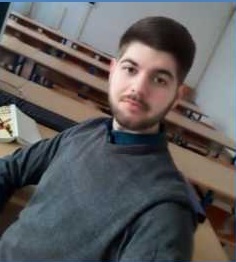 asistentBibliografijaKnjige-Radovi u časopisima-Radovi na konferencijama-Email adresa:Email adresa:94dragan.m@gmail.com94dragan.m@gmail.com